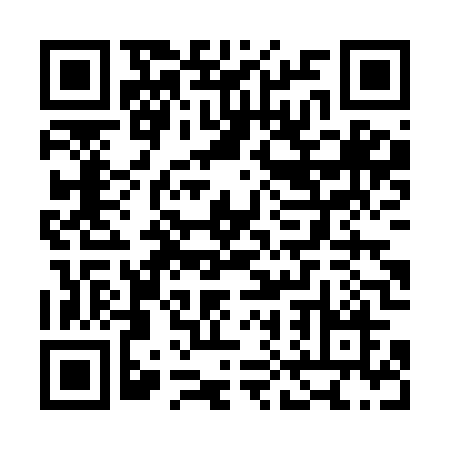 Ramadan times for Blahonov, Czech RepublicMon 11 Mar 2024 - Wed 10 Apr 2024High Latitude Method: Angle Based RulePrayer Calculation Method: Muslim World LeagueAsar Calculation Method: HanafiPrayer times provided by https://www.salahtimes.comDateDayFajrSuhurSunriseDhuhrAsrIftarMaghribIsha11Mon4:304:306:1612:054:015:545:547:3412Tue4:274:276:1412:044:025:565:567:3613Wed4:254:256:1212:044:045:575:577:3814Thu4:234:236:1012:044:055:595:597:3915Fri4:214:216:0812:044:066:006:007:4116Sat4:184:186:0512:034:076:026:027:4317Sun4:164:166:0312:034:096:046:047:4518Mon4:144:146:0112:034:106:056:057:4619Tue4:114:115:5912:024:116:076:077:4820Wed4:094:095:5712:024:126:086:087:5021Thu4:064:065:5512:024:146:106:107:5222Fri4:044:045:5312:014:156:116:117:5323Sat4:024:025:5012:014:166:136:137:5524Sun3:593:595:4812:014:176:146:147:5725Mon3:573:575:4612:014:186:166:167:5926Tue3:543:545:4412:004:206:176:178:0127Wed3:523:525:4212:004:216:196:198:0328Thu3:493:495:4012:004:226:206:208:0429Fri3:473:475:3811:594:236:226:228:0630Sat3:443:445:3611:594:246:246:248:0831Sun4:424:426:3312:595:257:257:259:101Mon4:394:396:3112:585:267:277:279:122Tue4:364:366:2912:585:287:287:289:143Wed4:344:346:2712:585:297:307:309:164Thu4:314:316:2512:585:307:317:319:185Fri4:294:296:2312:575:317:337:339:206Sat4:264:266:2112:575:327:347:349:227Sun4:234:236:1912:575:337:367:369:248Mon4:214:216:1712:565:347:377:379:269Tue4:184:186:1512:565:357:397:399:2810Wed4:154:156:1212:565:367:407:409:30